tCentric HybrideMCDossier Rembourré - Salle de conférence *Dossier Rembourré - Salle de conférence *Noir Minuit [t-MBUP-BR]Gris Clair [t-LGUP-BRG]Dossier:Noir Minuit / Gris ClairSystème d’ajustement de la hauteur breveté sur 5"Dossier en mailles, double courbe (19"w x 25"h)Accoudoirs: Noir Minuit / Gris Clair [G]Options:Accoudoir tCentric à réglages de hauteur et latéral [TCL/TCLG]Accoudoir tCentric à réglages de hauteur et depivotement [TC360 / TC360G]Accoudoir tCentric à réglages de hauteur, de pivotement et latéral [TCL360 / TCL360G]Siège:Mousse polyuréthane moulée deux densitésStructure contre-plaqué, bois franc 8 plis (20”l x 19”p)Siège avec couturesOptions:Très Petit (17 ½”l x 15 ½”p) [XSS]Petit (18 ½”l x 17”p) [SS]Format Large (22”l x 19”p) [PS]Format Long (20”l x 21”p) [XLS]Format Plus (22”l x 21”p) [XPS]Mousse mémoire [EA]Mousse triple densité (ajoute ¼" à la profondeur et largeur du siège) [TDF]Assise non personnalisée [NTS]Réglage de la hauteur du siège:
Noir Minuit / Gris ClairCylindre 125mm (16.8" – 21.8")Options:Noir Minuit / Gris Clair [G]Cylindre 140 mm (17 ½”-23 ¾”) [140MM / G140MM]ChroméCylindre 125 mm Chromé (16 ½”-21”) [125MMCH]Cylindre 140 mm Chromé (17 ½”-23 ¾”) [140MMCH]Mécanisme salle de conférence:Noir Minuit / Gris ClairMécanisme flottant verrouillableHauteur du siègeRéglage de la tension du ressort du flottant Base/Patins/Roues et Roulettes:Noir Minuit / Gris Clair26" Base à profil moyen en nylon renforcé de verre5 roulettes doubles en nylon pour tapisOptions:Roulettes Chromés Accent [CAC]Base de 26" en aluminium poli à profil moyen [PMB]Roulettes en uréthane 2 [UC2]Options Additionnelles:Noir Minuit / Gris Clair [G]tCentric Support lombaire [TLS / TLSG]tCentric Support lombaire avec pompe lombaire [TLSAL/TLSALG]Appui-tête réglable recouvrement façon tailleur [AHR / AHRG]Dimensions:Poids emballé / volume: 56 lbs. / 11,7 pi. cu.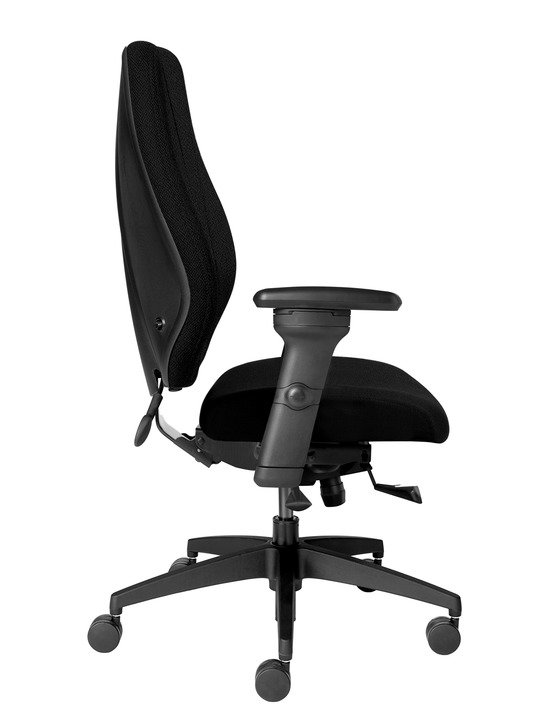 *Combiner les éléments des fauteuils Noir Minuit et Gris Clair n'est pas une option disponible.Mécanisme salle de conférence:Noir Minuit / Gris ClairMécanisme flottant verrouillableHauteur du siègeRéglage de la tension du ressort du flottant Base/Patins/Roues et Roulettes:Noir Minuit / Gris Clair26" Base à profil moyen en nylon renforcé de verre5 roulettes doubles en nylon pour tapisOptions:Roulettes Chromés Accent [CAC]Base de 26" en aluminium poli à profil moyen [PMB]Roulettes en uréthane 2 [UC2]Options Additionnelles:Noir Minuit / Gris Clair [G]tCentric Support lombaire [TLS / TLSG]tCentric Support lombaire avec pompe lombaire [TLSAL/TLSALG]Appui-tête réglable recouvrement façon tailleur [AHR / AHRG]Dimensions:Poids emballé / volume: 56 lbs. / 11,7 pi. cu.*Combiner les éléments des fauteuils Noir Minuit et Gris Clair n'est pas une option disponible.